Starz & Co. All American Miss National Schedule 2019	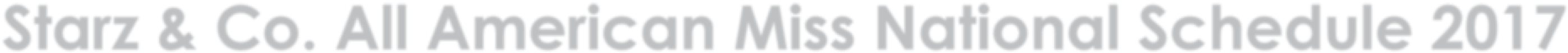 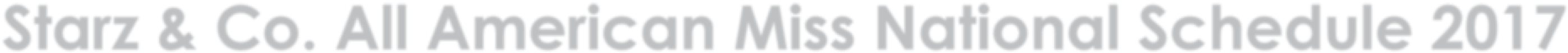 Contestant and Staff rules:  We will do our absolute best to stick to the schedule above, please make sure you are ready when it is your time onstage.  ONLY ONE chaperone allowed in the dressing room and backstage per contestant.  If you or someone in your party has a concern, direct all questions to the directors, Tiffany Gilreath or Michele Doolittle.  We do not want any confusion regarding rules, schedule, etc.   No photography or video allowed on the stage unless it is taken by our National Photographer/Videographer,  Photos may be taken anywhere other than the auditorium.   Take photos and tag us with #starzpageants #starznationals2019  Please help us keep the facility clean by throwing away any trash you see onstage, backstage, dressing area, bathrooms or in the lobby!!   NO FOOD OR DRINK IS ALLOWED IN THE AUDITORIUM Event 	Time 	Location 	 	Notes  Event 	Time 	Location 	 	Notes  Event 	Time 	Location 	 	Notes  Event 	Time 	Location 	 	Notes  Event 	Time 	Location 	 	Notes  Event 	Time 	Location 	 	Notes  Event 	Time 	Location 	 	Notes  Event 	Time 	Location 	 	Notes  Event 	Time 	Location 	 	Notes  Event 	Time 	Location 	 	Notes  Friday, March 22, 2019Early Registration8-9PM8-9PM8-9PM8-9PMHost Hotel LobbyHost Hotel LobbyHost Hotel LobbyBring portfolio, photogenic pictures, & role model portfolio if you are entering these, please contact me or Michele if you will be registering earlyBring portfolio, photogenic pictures, & role model portfolio if you are entering these, please contact me or Michele if you will be registering earlySaturday, March 23, 2019Registration8:45AM -9:45AM8:45AM -9:45AM8:45AM -9:45AM8:45AM -9:45AMVenueVenueVenueOnly opened for those that didn’t register Friday night, bring portfolio, photogenic pics, and role model portfolio if you are entering theseOnly opened for those that didn’t register Friday night, bring portfolio, photogenic pics, and role model portfolio if you are entering theseJudging Portfolio10:00am -11:00am10:00am -11:00am10:00am -11:00am10:00am -11:00amJudges RoomJudges RoomJudges RoomJudges & Auditor only no contestants are parentsJudges & Auditor only no contestants are parentsStage & Dressing Rooms Open8:30am-10:00am8:30am-10:00am8:30am-10:00am8:30am-10:00amAuditorium/VenueAuditorium/VenueAuditorium/VenueOnly Rehearsal for this day- Please be respectfully to others with sharing the stage and only take up the space you need for dressing area.Only Rehearsal for this day- Please be respectfully to others with sharing the stage and only take up the space you need for dressing area.Sound Check for Talent contestants10:30am10:30am10:30am10:30amAuditorium stageAuditorium stageAuditorium stagePlease be ready to practice your talent, this will be the only time. You do not have to be in talent outfit.Please be ready to practice your talent, this will be the only time. You do not have to be in talent outfit.Mandatory Crowning Rehearsal11:00am11:00am11:00am11:00amAuditorium stageAuditorium stageAuditorium stageCome as you areCome as you areLunch Break11:30am-12:30pm11:30am-12:30pm11:30am-12:30pm11:30am-12:30pmOwn your ownOwn your ownOwn your ownIf you are doing talent you cannot go to lunch till after you have made sure your talent music and mic check are good.If you are doing talent you cannot go to lunch till after you have made sure your talent music and mic check are good.Interview 9-up everyone ready12:30pm12:30pm12:30pm12:30pmUpstairs in venueUpstairs in venueUpstairs in venuePlease have white pants, skirt and black shirts on. Do not go upstairs till a queen or national mom has directed you up the stairs.Please have white pants, skirt and black shirts on. Do not go upstairs till a queen or national mom has directed you up the stairs.Venue Doors Open1:30pm1:30pm1:30pm1:30pmAuditorium /to the publicAuditorium /to the publicAuditorium /to the publicAnyone that is coming to watch can arrive at this time.Anyone that is coming to watch can arrive at this time.Outfit of Choice 9-10yrs2:00pm2:00pm2:00pm2:00pmVenue stageVenue stageVenue stagePlease be lined up and ready for OOC in the dressing area, a national queen or national queens’ mother will bring you to the auditoriumPlease be lined up and ready for OOC in the dressing area, a national queen or national queens’ mother will bring you to the auditoriumOutfit of Choice 11-12yrs2:10 pm2:10 pm2:10 pm2:10 pmVenue StageVenue StageVenue StagePlease be lined up and ready for OOC in the dressing area, a national queen or national queens’ mother will bring you to the auditoriumPlease be lined up and ready for OOC in the dressing area, a national queen or national queens’ mother will bring you to the auditoriumEvent 	Time 	Location 	 	NotesEvent 	Time 	Location 	 	NotesEvent 	Time 	Location 	 	NotesEvent 	Time 	Location 	 	NotesEvent 	Time 	Location 	 	NotesEvent 	Time 	Location 	 	NotesEvent 	Time 	Location 	 	NotesEvent 	Time 	Location 	 	NotesEvent 	Time 	Location 	 	NotesEvent 	Time 	Location 	 	NotesRunway Outfit 9-12 yearsRunway Outfit 9-12 years2:30pm2:30pmVenue StageVenue StageVenue StagePlease be lined up and ready for runway in the dressing area, a national queen ornational queens’ mother will bring you to the auditoriumPlease be lined up and ready for runway in the dressing area, a national queen ornational queens’ mother will bring you to the auditoriumPlease be lined up and ready for runway in the dressing area, a national queen ornational queens’ mother will bring you to the auditoriumAthletic Wear 9-12 yrs.Athletic Wear 9-12 yrs.3:00 om3:00 omVenue StageVenue StageVenue StageBe lined up at dressing area doors ready for a queen/mom to get youBe lined up at dressing area doors ready for a queen/mom to get youBe lined up at dressing area doors ready for a queen/mom to get youBreakBreak3:15pm3:15pmVenue StageVenue StageVenue StageThis will only happen if we are not running behindThis will only happen if we are not running behindThis will only happen if we are not running behindOutfit of Choice 13-15 yrs.Outfit of Choice 13-15 yrs.3:30pm3:30pmVenue StageVenue StageVenue StagePlease be lined up and ready for OOC in the dressing area, a national queen or national queens’ mother will bring you to the auditoriumPlease be lined up and ready for OOC in the dressing area, a national queen or national queens’ mother will bring you to the auditoriumPlease be lined up and ready for OOC in the dressing area, a national queen or national queens’ mother will bring you to the auditoriumOutfit of Choice 16-upOutfit of Choice 16-up3:45pm3:45pmVenue StageVenue StageVenue StagePlease be lined up and ready for OOC in the dressing area, a national queen or national queens’ mother will bring you to the auditoriumPlease be lined up and ready for OOC in the dressing area, a national queen or national queens’ mother will bring you to the auditoriumPlease be lined up and ready for OOC in the dressing area, a national queen or national queens’ mother will bring you to the auditoriumRunway Outfit 13-15 yrs.Runway Outfit 13-15 yrs.3:50 pm3:50 pmVenue StageVenue StageVenue StagePlease note that all need to be ready at this time but do not lineup until A National queen/parent tells you too, they will escort you to stage.13-15yrsPlease note that all need to be ready at this time but do not lineup until A National queen/parent tells you too, they will escort you to stage.13-15yrsPlease note that all need to be ready at this time but do not lineup until A National queen/parent tells you too, they will escort you to stage.13-15yrsRunway Outfit 16-upRunway Outfit 16-up4:00 pm4:00 pmVenue StageVenue StageVenue StagePlease note that all need to be ready at this time but do not lineup until A National queen/parent tells you too, they will escort you to stage.16yrs-upPlease note that all need to be ready at this time but do not lineup until A National queen/parent tells you too, they will escort you to stage.16yrs-upPlease note that all need to be ready at this time but do not lineup until A National queen/parent tells you too, they will escort you to stage.16yrs-upAthletic Wear 13-upAthletic Wear 13-up4:15pm4:15pmVenue StageVenue StageVenue StagePlease note that all need to be ready at this time, but do not line up until a national queen/parent tells you too, they will escort you to the stage. Ages 13yrs-upPlease note that all need to be ready at this time, but do not line up until a national queen/parent tells you too, they will escort you to the stage. Ages 13yrs-upPlease note that all need to be ready at this time, but do not line up until a national queen/parent tells you too, they will escort you to the stage. Ages 13yrs-upTalent 8-12 yrs.Talent 8-12 yrs.4:30pm4:30pmVenue StageVenue StageVenue StageTalent for ages 5-12years old will start. Please be ready at this time but do not line up until a National Queen /parent gets you.Talent for ages 5-12years old will start. Please be ready at this time but do not line up until a National Queen /parent gets you.Talent for ages 5-12years old will start. Please be ready at this time but do not line up until a National Queen /parent gets you.Talent 13-upTalent 13-up4:45pm4:45pmVenue StageVenue StageVenue StagePleases note this may be sooner are later for ages 13yrs and up. Once talent is started at 5pm we will run straight thruPleases note this may be sooner are later for ages 13yrs and up. Once talent is started at 5pm we will run straight thruPleases note this may be sooner are later for ages 13yrs and up. Once talent is started at 5pm we will run straight thruBreakBreak5:00pm5:00pmVenue stageVenue stageVenue stageThis break will only happen if we are running on timeThis break will only happen if we are running on timeThis break will only happen if we are running on timeCrowning for a few Optional Awards etc.Crowning for a few Optional Awards etc.5:30 or 5:45pm5:30 or 5:45pmVenue StageVenue StageVenue StageCrowning will happen only if we are running on time, please note that we will only be crowning some optional awards, please put on your Starz t-shirt and white pants. All must attend this even if you didn’t enter optional events.Crowning will happen only if we are running on time, please note that we will only be crowning some optional awards, please put on your Starz t-shirt and white pants. All must attend this even if you didn’t enter optional events.Crowning will happen only if we are running on time, please note that we will only be crowning some optional awards, please put on your Starz t-shirt and white pants. All must attend this even if you didn’t enter optional events.PartyPartyTBATBAHost hotelHost hotelHost hotelWe will have a Karaoke party at the host hotel.We will have a Karaoke party at the host hotel.We will have a Karaoke party at the host hotel.EventsEventsTimeTime`Location`Location`LocationNotesNotesNotesSunday, March 24thSunday, March 24thAuditorium OpensAuditorium Opens10:30am10:30amAuditoriumAuditoriumAuditoriumOpen to the publicOpen to the publicOpen to the publicWorship ServiceWorship Service11:00am11:00amAuditoriumAuditoriumAuditoriumAlyson Lambes and Jody Bell will be here to deliver worship service and praise and Luke Smith to play the piano open to all contestants, friends and family membersAlyson Lambes and Jody Bell will be here to deliver worship service and praise and Luke Smith to play the piano open to all contestants, friends and family membersAlyson Lambes and Jody Bell will be here to deliver worship service and praise and Luke Smith to play the piano open to all contestants, friends and family membersAuditorium ClosesAuditorium Closes11:45 pm11:45 pmAuditoriumAuditoriumAuditoriumAuditorium will close for set upAuditorium will close for set upAuditorium will close for set upLunchLunch11:45am-12:15pm11:45am-12:15pmOn your ownOn your ownOn your ownPlease don’t go farPlease don’t go farPlease don’t go farAuditorium OpensAuditorium Opens12:15pm12:15pmAuditoriumAuditoriumAuditoriumMake sure your family and friends all come to watch!!!!!Make sure your family and friends all come to watch!!!!!Make sure your family and friends all come to watch!!!!!National Queen IntroductionNational Queen Introduction12:20pm12:20pmAuditoriumAuditoriumAuditoriumNational Queens will do their intro to get things startedNational Queens will do their intro to get things startedNational Queens will do their intro to get things startedIntroduction age 9-10 yearsIntroduction age 9-10 years1:00 pm1:00 pmAuditoriumAuditoriumAuditoriumPlease note that all need to be ready at the time, but do not line up till A National queen/parent tells you too, they will escort you to stage.Please note that all need to be ready at the time, but do not line up till A National queen/parent tells you too, they will escort you to stage.Please note that all need to be ready at the time, but do not line up till A National queen/parent tells you too, they will escort you to stage.Introduction 11-12 yearsIntroduction 11-12 years1:10 pm1:10 pmAuditoriumAuditoriumAuditoriumPlease note that all need to be ready at the time, but do not line up till A National queen/parent tells you too, they will escort you to stage.Please note that all need to be ready at the time, but do not line up till A National queen/parent tells you too, they will escort you to stage.Please note that all need to be ready at the time, but do not line up till A National queen/parent tells you too, they will escort you to stage.Introduction 13-15 yearsIntroduction 13-15 years1:20 pm1:20 pmAuditoriumAuditoriumAuditoriumPlease note that all need to be ready at this time, but do not line up till a national queen/mom tells you too, they will escort you to stage.Please note that all need to be ready at this time, but do not line up till a national queen/mom tells you too, they will escort you to stage.Please note that all need to be ready at this time, but do not line up till a national queen/mom tells you too, they will escort you to stage.Introduction 16-plusIntroduction 16-plus1:30pm1:30pmAuditoriumAuditoriumAuditoriumPlease note that all need to be ready at this time, but do not line up till a national queen/mom tells you too, they will escort you to the stage.Please note that all need to be ready at this time, but do not line up till a national queen/mom tells you too, they will escort you to the stage.Please note that all need to be ready at this time, but do not line up till a national queen/mom tells you too, they will escort you to the stage.Event 	Time 	Location 	 	NotesEvent 	Time 	Location 	 	NotesEvent 	Time 	Location 	 	NotesEvent 	Time 	Location 	 	NotesEvent 	Time 	Location 	 	NotesEvent 	Time 	Location 	 	NotesEvent 	Time 	Location 	 	NotesEvent 	Time 	Location 	 	NotesEvent 	Time 	Location 	 	NotesEvent 	Time 	Location 	 	NotesEvent 	Time 	Location 	 	NotesBeauty Wear, Side Awards,On -Stage QuestionYoung and pre-Teen 9-12yrsBeauty Wear, Side Awards,On -Stage QuestionYoung and pre-Teen 9-12yrsBeauty Wear, Side Awards,On -Stage QuestionYoung and pre-Teen 9-12yrs1:45 pm1:45 pm1:45 pmAuditoriumAuditoriumAuditoriumBeauty walk and Last impression for the judges, after your walk please get back in group line up for side award judging. Once side awards are judged you will step to the back of the stage and be called up individual for your on-stage question. These questions are fun and not hard. (this part does not go into national queen scoring) after your question you are dismissed to the audience to watch the rest of the show. Stay in beauty dress.Beauty walk and Last impression for the judges, after your walk please get back in group line up for side award judging. Once side awards are judged you will step to the back of the stage and be called up individual for your on-stage question. These questions are fun and not hard. (this part does not go into national queen scoring) after your question you are dismissed to the audience to watch the rest of the show. Stay in beauty dress.National Pre-Teen Final WalkNational Pre-Teen Final WalkNational Pre-Teen Final Walk2:00 pm2:00 pm2:00 pmAuditoriumAuditoriumAuditoriumBeauty Wear, Side Awards,On -Stage QuestionJr. Teen 13-15 yearsBeauty Wear, Side Awards,On -Stage QuestionJr. Teen 13-15 yearsBeauty Wear, Side Awards,On -Stage QuestionJr. Teen 13-15 years2:10 pm2:10 pm2:10 pmAuditoriumAuditoriumAuditoriumBeauty walk and Last impression for the judges, after your walk please get back in group line up for side award judging. Once side awards are judged you will step to the back of the stage and be called up individual for your on-stage question. These questions are fun and not hard. (this part does not go into national queen scoring) after your question you are dismissed to the audience to watch the rest of the show. Stay in beauty dress.Beauty walk and Last impression for the judges, after your walk please get back in group line up for side award judging. Once side awards are judged you will step to the back of the stage and be called up individual for your on-stage question. These questions are fun and not hard. (this part does not go into national queen scoring) after your question you are dismissed to the audience to watch the rest of the show. Stay in beauty dress.Jr. Teen Final WalkJr. Teen Final WalkJr. Teen Final Walk2:30 pm2:30 pm2:30 pmAuditoriumAuditoriumAuditoriumBeauty Wear, Side Awards,On -Stage QuestionTeen 16-19 yrs.Beauty Wear, Side Awards,On -Stage QuestionTeen 16-19 yrs.Beauty Wear, Side Awards,On -Stage QuestionTeen 16-19 yrs.2:40 pm2:40 pm2:40 pmAuditoriumAuditoriumAuditoriumBeauty walk and Last impression for the judges, after your walk please get back in group line up for side award judging. Once side awards are judged you will step to the back of the stage and be called up individual for your on-stage question. These questions are fun and not hard. (this part does not go into national queen scoring) after your question you are dismissed to the audience to watch the rest of the show. Stay in beauty dress.Beauty walk and Last impression for the judges, after your walk please get back in group line up for side award judging. Once side awards are judged you will step to the back of the stage and be called up individual for your on-stage question. These questions are fun and not hard. (this part does not go into national queen scoring) after your question you are dismissed to the audience to watch the rest of the show. Stay in beauty dress.Teen Final WalkTeen Final WalkTeen Final Walk2:55 pm2:55 pm2:55 pmAuditoriumAuditoriumAuditoriumBeauty Wear, Side Awards,On -Stage QuestionMiss 20 and UpBeauty Wear, Side Awards,On -Stage QuestionMiss 20 and UpBeauty Wear, Side Awards,On -Stage QuestionMiss 20 and Up3:05 pm3:05 pm3:05 pmAuditoriumAuditoriumAuditoriumBeauty walk and Last impression for the judges, after your walk please get back in group line up for side award judging. Once side awards are judged you will step to the back of the stage and be called up individual for your on-stage question. These questions are fun and not hard. (this part does not go into national queen scoring) after your question you are dismissed to the audience to watch the rest of the show. Stay in beauty dress.Beauty walk and Last impression for the judges, after your walk please get back in group line up for side award judging. Once side awards are judged you will step to the back of the stage and be called up individual for your on-stage question. These questions are fun and not hard. (this part does not go into national queen scoring) after your question you are dismissed to the audience to watch the rest of the show. Stay in beauty dress.Miss Final WalkMiss Final WalkMiss Final WalkBeauty Wear, Side Awards,On -Stage QuestionMs. 35 and UpBeauty Wear, Side Awards,On -Stage QuestionMs. 35 and UpBeauty Wear, Side Awards,On -Stage QuestionMs. 35 and Up3:30 pm3:30 pm3:30 pmAuditoriumAuditoriumAuditoriumBeauty walk and Last impression for the judges, after your walk please get back in group line up for side award judging. Once side awards are judged you will step to the back of the stage and be called up individual for your on-stage question. These questions are fun and not hard. (this part does not go into national queen scoring) after your question you are dismissed to the audience to watch the rest of the show. Stay in beauty dress.Beauty walk and Last impression for the judges, after your walk please get back in group line up for side award judging. Once side awards are judged you will step to the back of the stage and be called up individual for your on-stage question. These questions are fun and not hard. (this part does not go into national queen scoring) after your question you are dismissed to the audience to watch the rest of the show. Stay in beauty dress.Ms. Final WalkMs. Final WalkMs. Final Walk3:50 pm3:50 pm3:50 pmAuditoriumAuditoriumAuditoriumYoung Final WalkYoung Final WalkYoung Final Walk4:00 pm4:00 pm4:00 pmAuditoriumAuditoriumAuditoriumBreakBreakBreak4:10 pm4:10 pm4:10 pmNational QueensNational QueensNational Queens4:40 pm4:40 pm4:40 pmAuditoriumAuditoriumAuditoriumNational Queens will entertain you with their farewell danceNational Queens will entertain you with their farewell danceAll Contestants back on stageAll Contestants back on stageAll Contestants back on stage5:00 pm5:00 pm5:00 pmAuditoriumAuditoriumAuditoriumImmediately after farewell walks ALL contestants will line up in division and number order beside the stage.Immediately after farewell walks ALL contestants will line up in division and number order beside the stage.CrowningCrowningCrowningTBDTBDTBDAuditoriumAuditoriumAuditoriumPlease notice from here out we are not on a time schedule thing will flow in order once things are done. Will start with young and go up but all girls need to be on the stage during this time.Please notice from here out we are not on a time schedule thing will flow in order once things are done. Will start with young and go up but all girls need to be on the stage during this time.Court pictures to followCourt pictures to followCourt pictures to followTBDTBDTBDAuditoriumAuditoriumAuditoriumThis is all girls in their divisionThis is all girls in their divisionNational Queens photosNational Queens photosNational Queens photosTBDTBDTBDAuditoriumAuditoriumAuditoriumMandatory for all New 2019 National QueensMandatory for all New 2019 National QueensNational Queens contract signingNational Queens contract signingNational Queens contract signingTBDTBDTBDAuditoriumAuditoriumAuditoriumMandatory for all New National Queens we do not have a compete clause, but we do have a few things that we will go over during this time.Mandatory for all New National Queens we do not have a compete clause, but we do have a few things that we will go over during this time.Break down stage/pack upBreak down stage/pack upBreak down stage/pack upTBDTBDTBDAuditorium /dressing areaAuditorium /dressing areaAuditorium /dressing areaAll 2019 National queens will clean up dressing area and stage at this timeAll 2019 National queens will clean up dressing area and stage at this time